Облыстық слет.11 нен 14 мамыр аралығында «Бурабай» ауданына, «Звездный» сауыктыру лагерінде Аубакирова А.Аубакирова С.Байсиетова А. Назымбекова А. осы төрт қызбен өз «Жұлдыз» балалар ұйымын таныстырып, қорғап, көрме алып бардық. Кординатор 12жыл жұмыс стажыма «Алтын жұлдыз Балалар үшін» деген төсбелгіні Елена Александровна Дмитриенко табыс етті.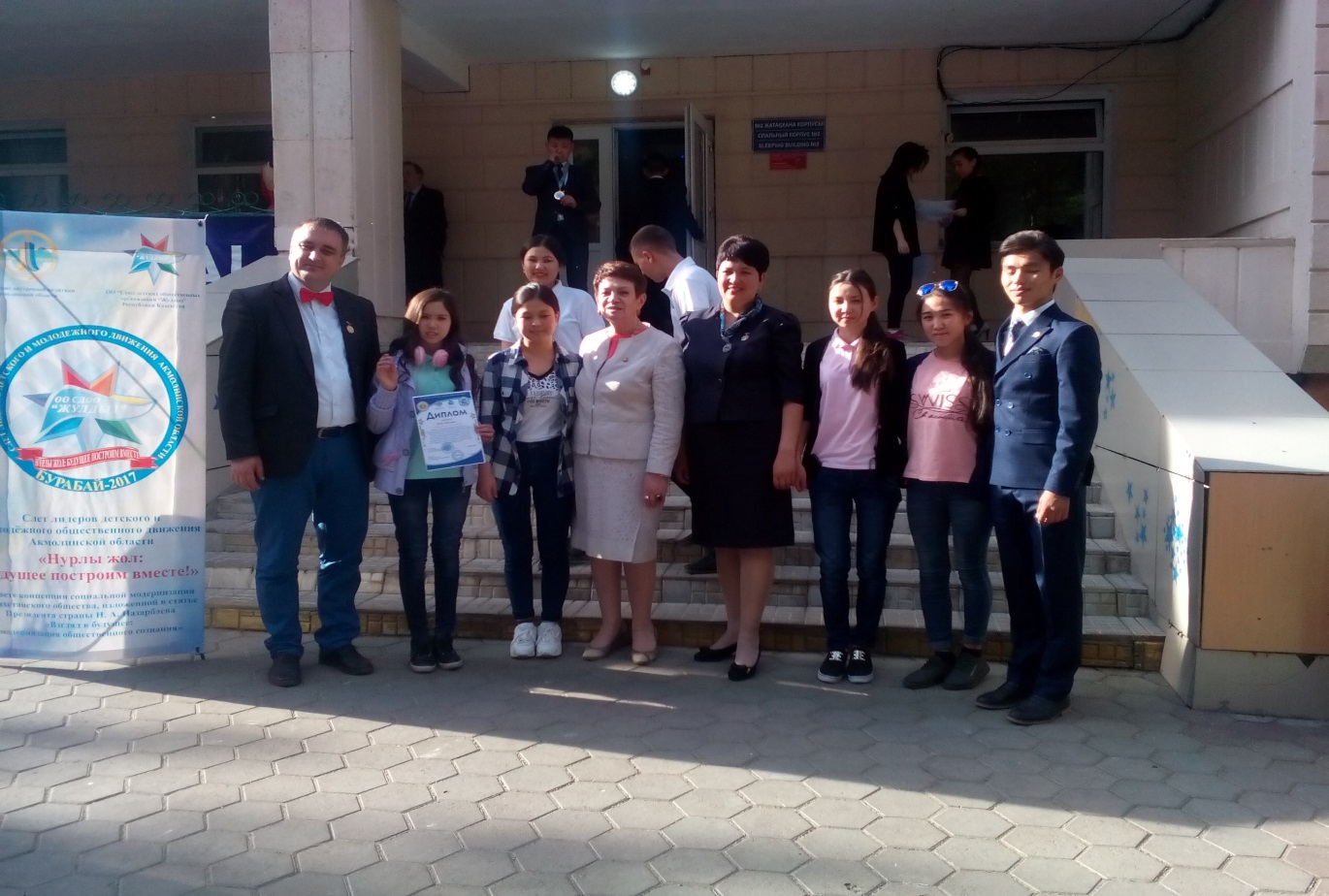 